Habitat for Humanity of Catawba ValleyBoard of Directors’ MeetingMarch 28, 2022Devotion Adoption of Agenda — Rodney Garren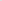 Consent Agenda:  Items are considered routine by the Board of Directors and will be enacted by one motion. There will be no separate discussion of these items unless requested by a member. The item will be removed from the Consent Agenda, then added to Action or Informational Items. 	1) Minutes from February Board Meeting  	2) February Financial Reports  	3) Staff Reports Informational Items:	1)  Review of Apex Housing Study – Mitzi	2)  Now that we have money, what’s next?  - Mitzi	3)  NewOrg Family Services Software – Tina & AndrewAction Items:  	No action items for this monthNew BusinessOld Business  Upcoming Events: Next Board Meetings:  April 25, May 23, June 27 Habitat for Humanity of Catawba ValleyBoard of Directors’ MeetingFebruary 28th, 2022Members Present: 	Tara Bland, Jim Benton, Bill Burnham, Doug Dickson, Scott Echelberger, Rodney Garren, Lori Greveling, Frances Hilton, Ander Horne, Pat Jones, Gerry Knox, William Pleasant, Charlotte WilliamsMembers Not Present: 	Graham Hunsucker, Margaret PopeStaff Present: 	Mitzi Gellman, Richard Greathouse, Andrew Isola, Jeff Mingus, Tina Morgan, Melissa Neal, Lynn Nelson, Derek Ross, Jenna Ross, Hannah YostWelcomeThere being a quorum, the February meeting of the Habitat for Humanity of Catawba Valley Board of Directors was called to order by Board President, Rodney Garren, at 12:00 pm. Due to COVID-19, a hybrid of in-person and zoom Board meeting was held. DevotionBill Burnham, Board Member, led the devotion by sharing from Proverbs 17:22 and followed with a prayer. Adoption of AgendaUpon a motion and second, the Board unanimously adopted the February Agenda.Consent AgendaThe Board adopted the Consent Agenda of the January Board Meeting Minutes, the January Financial Reports, and Staff Reports by a motion and second without dissent.Informational ItemsMitzi Gellman, Executive Director, discussed the current NC Legislation and mobile homes located adjacent to Habitat properties. (G.S. 160D910 confirms the caselaw rule that local governments may not exclude manufactured homes based solely on the age of the home (Five C’s, Inc. v. Pasquotank County, 1 95 N.C. App. 401, 672 S.E.2d 737 (2009)). She met with Senator Dean Proctor and gave him a tour of our current properties and the mobile homes. Mitzi stated the mobile homes are 30+ years old, in disrepair, and have a negative impact on Habitat’s property value. Ideally, Habitat would like to connect with the City of Hickory to change this ordinance. Charlotte Williams, Board Member, will discuss with Hickory City Council and city staff. Mitzi Gellman reported that the contracted advertising company, Full Metal Chicken, ended their contract with Habitat effective February 10, 2022. After discussions, FMC has agreed to complete a selected jobs through early March. Habitat is currently in process of identify a temporary graphic company and looking for a replacement agency.Action Items Lynn Nelson, Development Assistant, presented to the Board a request to apply to the Michael Peeler/Virginia Casey Funds for Habitat Repairs! in the amount of $6,500.00. Upon a motion and second, the request to apply was unanimously approved.Mitzi Gellman, Executive Director, presented the following capacity bui-lding for staff additions:Development Director – Job description was provided along with Board discussion.Digital Marketing Manager – Job description was provided along with Board discussion.Assistant Director/Strategic Development – Mitzi is currently working on this job description.Upon a motion and second, the Board unanimously gave approval to seek qualified candidates for both the Development Director and Digital Marketing Manager positions.The staff was dismissed and the Board went into closed session.AdjournUpon motion, second, and unanimous approval, President Rodney Garren adjourned the meeting at 1:05 pm. The next Board meeting will be held on Monday, March 28th, 2022. ______________________________________________________________________________2) February Financial Reports (Separate Attachment) – Doug Dickson______________________________________________________________________________3)  Staff Reports 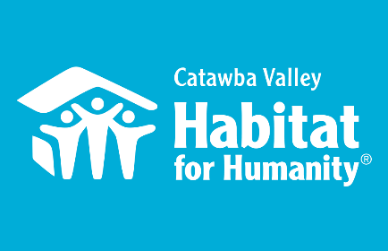 Capacity BuildingHiring:Development Director: hiring timeline, job description, online application, position advertising, prep interview questions, serve as lead contact for Funding for Good’s support in this processDigital Marketing Manager: researching marketing and communications Recruiting and onboarding new vendors to fill FMC support with marketing needs:Blu Design Shop: webhosting, web design, graphic design, email marketingSalem One: print, direct mail design and layout, mail houseVideo: in processHFHI Trainings at Camp Habitat:2/22 – full day advocacy intensiveStrategic Planning: assessing consultant and facilitation options, developing process, exploring timelineMajor Gift Support: behind the scenes support preparing for major anonymous giftMessaging & Media2/1 – “My Habitat Story” interview with Sean and Michelle as part of new partner family story library, and in preparation for the Spring Appeal2/23 – meeting with videographer to discuss how best to transition HITK processOutreachNAACP Equity & Inclusion Task Force – Housing Committee Liaison 2/7 – led Housing Committee Meeting2/21 – led Housing Committee Meeting2/24 – Task Force Executive Committee MeetingCatawba Valley Housing Fair – Lead Planner2/1 – led planning meeting2/15 – led planning meeting2/25 – led planning meetingCatawba County Juneteenth Celebration – Planning Committee2/1 – attended planning meeting; Habitat collaborating on 6/11 Housing Fair2/23 – attended planning meeting;  “	                       “LiveWell Catawba2/9 - Executive Committee Meeting2/15 – Board Meeting1/24 – branding subcommittee meetingLeadership Catawba1/12 – served as Project Advisor for a Leadership Catawba Project team, coaching them on the creation of a community-wide online volunteer portal 2/15 - Joined Ascension’s Outreach Committee meeting to discuss NAACP Housing Committee and Habitat’s willingness to partner on creative housing solutions for our community2/20 – represented Habitat staff at annual MLK Legacy Celebration and Service where Habitat received Spirit of King Award; board member Margaret Pope received the award on behalf of HabitatDevelopmentFunding for Good: continuous coordination of hiring process, strategic planning, and vendor replacement supportEaster Postcard: created content and directed design of Easter Postcardattended team meeting to represent future growth of development needs in relation to the repairs programVolunteersVillanova Collegiate Challenge PreparationsWorked with Villanova staff Campus Minister to plan administrative, logistical, and liability aspects of the tripOngoing coordination with FUMCH in its role as host site for the groupOngoing planning with student leaders and adult advisors to provide orientation, training, waivers, goals, educational, and schedule support prior to group’s arrivalCoordination with construction, repair, and ReStore staff in preparation of weeklong worksites for the groupFeb 26th – March 5th: 7 students + 1 adult advisor arrive in Hickory for Justice Experience Volunteer Hours 2/1 – 2/28:52 volunteers745 hours servedVillanova Collegiate Challenge: 8 members___________________________________________________________________Development ReportMarch 2022Lynn NelsonGrant UpdatesGrants In Process/Prep:WalmartUnited WayCorningMichael Peeler/Virginia Casey FundsTSH FoundationCannon FoundationO. Leonard Moretz FoundationGrants Awarded:Publix Super Market Charities - $6,500 New ConstructionSaint Gobain Corporation Foundation - $5,000 Habitat Repairs!Monthly planning meeting with Amy Clinton, grant writerCommunication/DonorsCreate and prep Easter postcards and greeting cardsFinalized 2022 Basic Thank You LetterPrep HITK Sponsorship ListDraft Spring Appeal LetterHITK Pledge payment remindersLapsed donor phone callsThank you calls/cards on incoming donations as neededGeneralMet with Jim Benton to discuss 2022 HITK SponsorsPhone meeting with Jon/Salem One PrintingPhone meeting with David Kennedy/e-Tapestry (Renewal/discussion on options)Monthly tracking of development planner and mail appealsStaff Meeting on Tuesday and Development Meeting on WednesdayTraining/WebinarCamp Habitat Online – Advocacy Intensive, February 22US Chamber of Commerce Foundation – The Role of Employers, Endemic COVID, February 23_____________________________________________________________Habitat “New Construction” ReportDerek Ross                       March 2022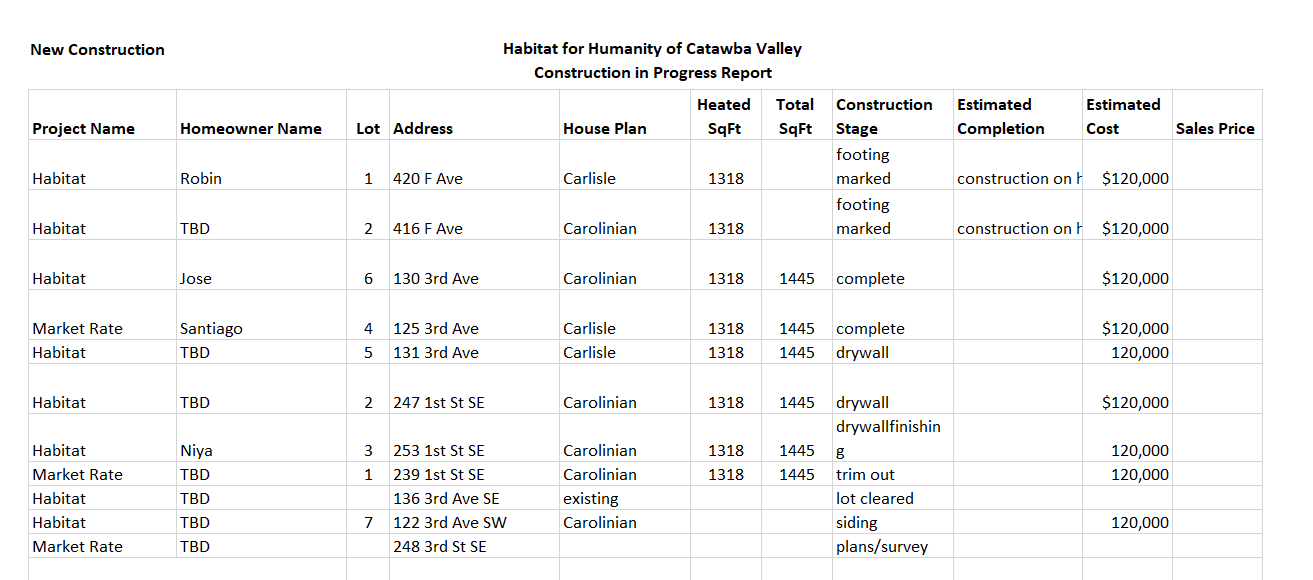 ___________________________________________________________________HABITAT REPAIRS! ConstructionBoard Report February 2022Richard GreathouseThe February repair of the month features Michael and Wendy Gaffney whose home is located at 6717 Little Mountain Road in Sherrills Ford. Michael and Wendy who live in a double wide house are both on disability which is their sole source of income. We are doing the following repairsService heat pump and repair and clean existing ductwork that has fallen.Repair floor insulation.Repair electrical panel.Tear out existing deck, replace with a smaller deck, and install safe rear exit.  De-clutter yard. 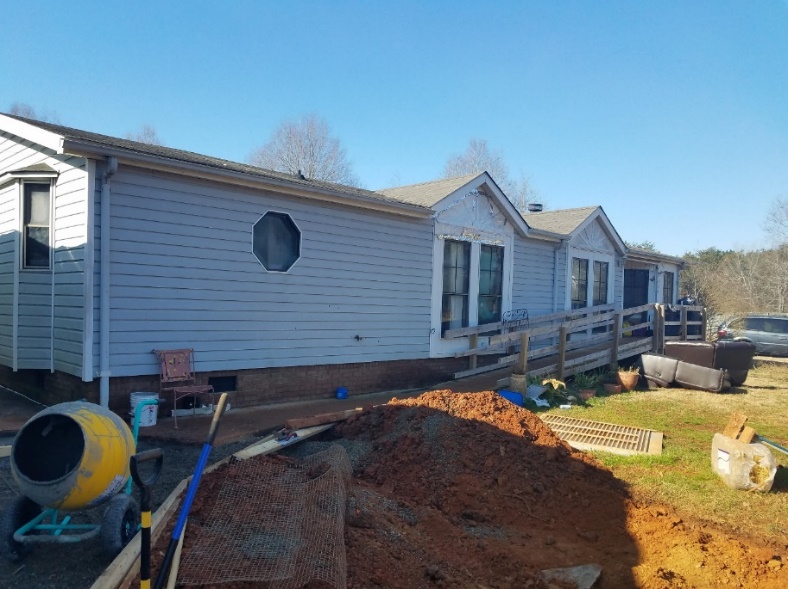 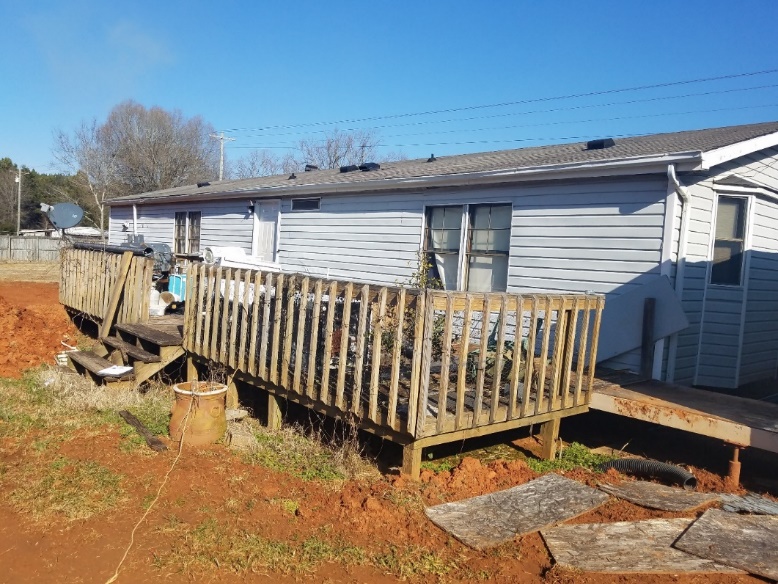 Current Repair StatusJobs completed January	2Jobs in progress	24Jobs pending approval	7Habitat Partners Completions	2Homeowner Services:  Selection and Homeowners-in-Progress Report for Board of Directors				 	                    March 2022The Homeownership Program held an open application period from February 7th to February 18th with applications being due by February 25th. The open application period was very active. 112 applications were distributed in person, by mail, and by email; roughly twice the number that is normally distributed! The application page on the Habitat website had 170 unique visits during this period. 77 applications were submitted to the program for consideration; roughly twice the number that is usually received! The selection committee will now begin the process of reviewing these applications. The committee is excited for the possibilities that this new application period brings!After confirming that income requirements are met, further consideration of applications includes a review of applicants’ creditworthiness. As part of the application process, applicants give Habitat permission to pull a tri-merge credit report. The selection committee then reviews an applicant’s credit history to determine if the applicant shows the current and future ability to pay on a Habitat mortgage. Calculations are done to determine an applicant’s debt to income ratio and the impact any derogatory debt might have on the applicant. This process is very similar to the process any conventional lender would undertake when evaluating an applicant’s mortgage readiness. The Homeownership Program began homebuyer education classes this past month with the homeowners-in-progress. The education classes start with a general financial management curriculum. This curriculum teaches things like budgeting, saving, and paying off debt. After the financial management curriculum is completed, homebuyers take a homeowner education curriculum. This curriculum teaches things like purchasing homeowners’ insurance, home maintenance, the importance of having a will, neighbor relations, and what to expect at closing. Homeowner Services:  Habitat Repairs!Report for Board of Directors						    February 2022Habitat Repairs! recently closed an application round. Anyone who inquired during the year 2021 was invited to apply. 17 applications were received. Of those 17 applications, three have been denied - two were denied due to income that is above program requirements and the other was denied because the property is outside of Catawba County. Four of the applications are still being assessed, and the remaining 10 have been passed on to construction staff for site visits. Once site visits have been completed, applications are either accepted into the program or denied based on the repairs needed. After acceptance, a Scope of Work is created, and a contract is completed. The goal is to have as many of these projects as possible under contract before Hannah goes on maternity leave so that the construction staff will have plenty of projects in the pipeline until Hannah returns.Homeowner Services:  Homeowner Support Report for Board of Directors						February 2022Delinquency ReportReporting Period as of 3/1/2022				Total Mortgages:  89 Homeowner Services News Delinquencies are up (again) by one loan in the one-to-two-month (owes for both March and February) range.  They continue to be much lower than pre-pandemic and are expected to improve more with tax return season.  In addition, we have several homeowners who have applied for COVID mortgage assistance funding from NC HAF.  They should begin receiving answers in the next couple of weeks.Mee Thao and her family are still waiting for final results of the investigation into the fire that burned their house down almost two months ago on January 30th.  They are also still awaiting a response from their homeowners’ insurance company.Ka Thao, our first Women Build homeowner and a homeowner in our older Highland neighborhood, died on March 2, 2022, of liver disease.  Her son, Seng Thao, will inherit her Habitat house and is already in residence there.Santiago Agreda Parker closed on his new home in the Cottages at Ridgeview on March 2, 2022.  His family moved in that same day, and they are now comfortably settled across the street from Jose Vargas and his family.A March 21, 2022, closing has been set for Anissa Comb’s Estate to sell her Habitat home that is located in Blue Sky Acres. Habitat should receive a payoff of about $60,000, but we’ll owe some of that back to NCHFA.  The new home buyer is a nurse named LeeAnn who has a 17-year-old daughter in the Challenger program at CVCC.  Lee Ann likes baking and gardening and has been out making friends in the neighborhood.  Trinia Coulter’s eldest son, Dejuan, and his family now officially own her property, having closed on Monday, March 7.  The NCHFA rehab loan was satisfied before the closing, and the taxes were paid through the closing, so the property is unencumbered.  Dejuan is relieved and very grateful for the support of their Habitat partners.  Special thanks go to Mitzi, the Catawba County property tax office, Rodney, NCHFA, and Dawn at Amos and Kapral.We have heard lately from several homeowners whose children have had COVID, but there’s been no serious illness in these recent reports.  We appreciate your prayers for Ka’s family and for all of our homeowners, including the ones whose needs we may not know.________________________________________________________________The ReStore ReportMarch 2022Jeff Mingus, General ManagerDonations Opportunities – A sneak peek into March, New donor highlights Bunny Williams Home and Sherrill FurnitureCharlotte Region ReStores (Carlisle Food Services two pallets coming soon)Regular Major GIK donors – Welcome back Vanguard Furniture. (Thanks in part to Jim Benton for helping make the request) Hickory Park, Good’s, Home Depot Hickory White/Sherrill FurnitureForsyth ReStores (We continue to trade product) Dogwood, now Ferguson Lighting productsMaxLite and GreenLite, Duke Energy Programs – Feb Sales $2961.00 / 1766 pieces Do you have corporate / business / retail connections? Please help us grow the ReStore by sharing contacts and even making introductions. Word of mouth and personal touches are always best. Thanks. Volunteer Needs – We’re rebuilding our volunteer base! With a full staff, Kristi can now concentrate more time on recruitment, training, and retention. If you’re part of a social, civic, or business group with members longing to stretch themselves a bit after the last two years contact us and we’ll reach out.https://habitatcatawbavalley.org/restore/volunteer/ We have volunteer opportunities open throughout the week. Any “regular” volunteers, individuals who comply with our covid safe protocols and can commit to a regular schedule of a few hours each week, are welcome. Shop Online – Special thanks to volunteers Faye and Ann for keeping the online store filled with product. Have you seen our online shop? www.shopcatawbarestore.org It’s easy. Relax safe and comfortable at home. Add to cart and pay online. You’ll get an email notification when the transaction is complete and ready for pickup. Simply pull around to the warehouse loading area. Show your purchase notification and we’ll help you from there. Make sure you bring help for loading and the appropriate size vehicle… armoires do not fit inside small cars and loveseats should not ride on rooftops.Open to the Public Tuesday through Saturday 10am to 5pm. Mondays are workdays for volunteers and staff. Donation Drop offs Monday through Saturday 10am to 4pm                                                                                    Free Donation Pick Ups Tuesday through Saturday Call 828-327-7467 or go online https://habitatcatawbavalley.org/restore/donate/ to schedule. _______________________________________________________Donations and Sales – Sales $82,473.90 Round Up Change $242.32 Transactions 2657 Avg. Sale $31.01__________________________________________________________________Informational Items:                      1) Apex Housing Study – Mitzi  	(Study included in separate attachment)2) Now that we have money, what’s next?3)  NewOrg Family Services Software – Tina & Andrew__________________________________________________________________Action Items:  No actions items for this month__________________________________________________________________Delinquent# Mortgages DelinquentArrearage% Delinquent1-2 months     6$     2,266      6.7%2-3 months     2$     1,170      2.2%Over 3 months     5$     6,753      5.6%Total this month   13$   10,189    14.5%Total 2/1/22, 89 mtgs   12$     9,697    13.4% Total same mo. prior yr: 3/1/21, 96 mtgs   13$   12,322    13.5%Total 1/1/20, 98 mtgs pre-pandemic   22$   21,492    22.4%Jun. 2013, last mo. prior to AMS, 119 mtgs   12    10.1%Category nameSales totalQuantity SoldAverage Unit PricePercent of all sales – APPLIANCES$1,409.10 26$54.20 1.83% –  – DRYER$316.00 1$316.00 0.41% –  – FREEZER$0.00 0$0 0.00% –  – MICROWAVE$35.10 1$35.10 0.05% –  – MISC APPLIANCES$279.10 17$16.42 0.36% –  – REFRIGERATOR$160.50 4$40.13 0.21% –  – STOVE/OVEN$0.00 0$0 0.00% –  – WASHER$618.40 3$206.13 0.80% – BOOKS/RECORDS$2,590.19 1331$1.95 3.36% – COLLECTIBLES$2,878.79 145$19.85 3.74% – CONSTRUCTION$7,591.80 289$26.27 9.86% –  – CABINETS$581.00 19$30.58 0.75% –  – CARPET$1,404.90 16$87.81 1.82% –  – DOORS$1,177.80 39$30.20 1.53% –  – FLOORING$1,172.00 83$14.12 1.52% –  – MISC CONSTRUCTION$1,690.00 95$17.79 2.19% –  – SINKS$916.00 14$65.43 1.19% –  – WINDOWS$650.10 23$28.27 0.84% – DONATIONS$242.32 583$0.42 0.31% – FABRIC$1,041.25 195$5.34 1.35% – FURNITURE$32,836.67 519$63.27 42.63% –  – ARTWORK/PRINTS FURNITURE$2,127.35 98$21.71 2.76% –  – BETTER/NEW FURNITURE$16,583.28 106$156.45 21.53% –  – GENTLY USED FURNITURE$12,200.54 279$43.73 15.84% –  – OFFICE FURNITURE$1,925.50 36$53.49 2.50% – HARDWARE$8,917.83 1879$4.75 11.58% – HOUSEWARES$9,247.66 3169$2.92 12.01% – JEWELRY$422.80 172$2.46 0.55% – LIGHTING/ELECTRONICS$9,848.37 2463$4.00 12.79% –  – ELECTRONICS$338.36 50$6.77 0.44% –  – LAMPS/FIXTURES$6,549.01 647$10.12 8.50% –  – LED BULBS$2,961.00 1766$1.68 3.84%